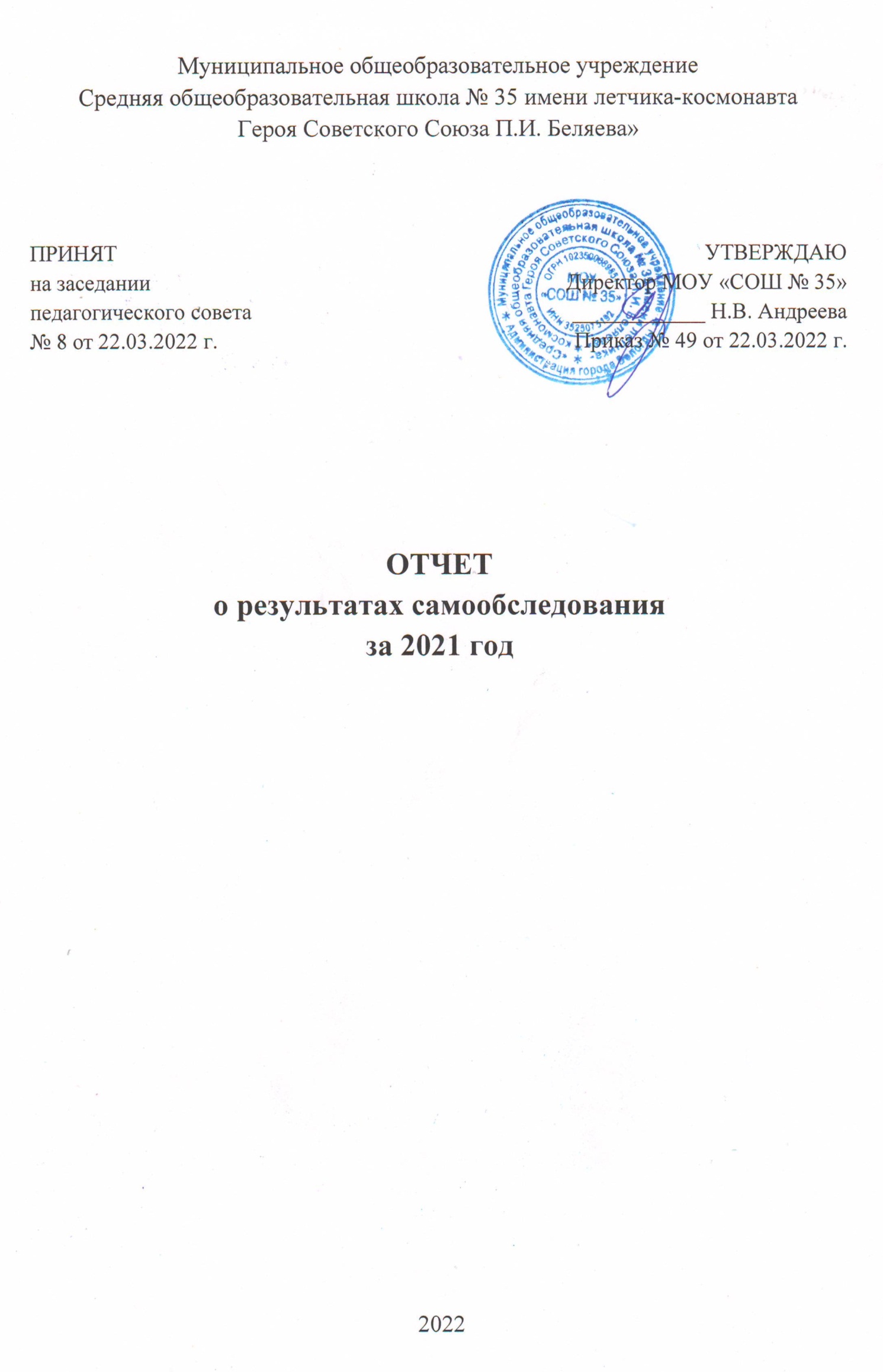 I. Общие сведения об образовательной организацииПолное наименование ОУ в соответствии с Уставом: Муниципальное общеобразовательное учреждение «Средняя общеобразовательная школа № 35 имени летчика-космонавта Героя Советского Союза П.И. Беляева»Тип ОУ: общеобразовательное учреждениеВид ОУ: средняя общеобразовательная школаЮридический адрес: 160013, Вологодская область, г. Вологда, ул. Болонина, д. 324.1. почтовый индекс: 1600134.2. область: Вологодская4.3. район, населенный пункт: город Вологда4.4. улица: Болонина4.5. дом/корпус: 32 4.6. телефон: (8172) 73-50-095. Фактический адрес: 160013, Вологодская область, г. Вологда, ул. Болонина, д. 32Наличие структурных подразделений: нетНаличие филиалов ОУ: нетВсе реализуемые общеобразовательные программы с указанием уровня и направленности:9. Банковские реквизиты: ИНН 3525075192 КПП 352501001 Р/С 03234643197010003000, Л/С 20306Ш89790 отделение Вологда г. Вологда;ОКВЭД 85.1 ОГРН 1023500889851 ОКПО 41135634 ОКТМО 197010000001 ОКОПФ 75403 ОКАТО 19401000000ОКОГУ 4210007 ОКФС 14  БИК 041909001Учредитель: муниципальное образование «Город Вологда»11. Директор: Андреева Наталия ВалериевнаII. Нормативно-правовое обеспечениеУстав учреждения: дата регистрации: 13.11.2015 г.Свидетельство о внесении записи в Единый государственный реестр юридических лиц: серия 35  №  000598238дата регистрации 15.11.2002 г.			ОГРН  1023500889851Свидетельство о постановке на учет в налоговом органе: серия 35  № 0001010220 дата регистрации   12.04.1999 г.			ИНН   3525075192Свидетельство о землепользовании: Серия 35 – АБ  № 160130 дата регистрации  27.02.2012 г.Акт о приемке собственности в оперативное управление:название документа: свидетельство о государственной регистрации права дата 31.12.2009 г.Лицензия на право осуществления образовательной деятельности:серия  35ЛО1						№ 0001604  регистрационный № 9016				дата выдачи  09.03.2016 годаСвидетельство о государственной аккредитации:серия  35АО1						№ 0000647регистрационный № 3930				дата выдачи  09.03.2016 годасрок действия  до 27 мая 2026 года.Образовательная программа общеобразовательного учреждения:принята педагогическим советом школы от 28.08.2020 года протокол № 1, утверждена приказом директора ОУ № 107 от 28.08.2020 г.Основные локальные акты учреждения:Режим обучения и воспитания учащихся Муниципального общеобразовательного учреждения «Средняя общеобразовательная школа № 35 имени летчика-космонавта Героя Советского Союза П.И. Беляева» на 2020-2021 учебный год.Коллективный договор Муниципального общеобразовательного учреждения «Средняя общеобразовательная школа № 35 имени летчика-космонавта Героя Советского Союза П.И. Беляева».Положение о порядке приёма в школу МОУ «СОШ № 35».Порядок оформления возникновения, приостановления и прекращения отношений в МОУ «СОШ № 35».Порядок и основания перевода, отчисления и восстановления обучающихся МОУ «СОШ № 35».Положение об условном переводе МОУ «СОШ № 35».Положение о формах, периодичности и порядке текущего контроля успеваемости МОУ «СОШ № 35».Положение о применении электронного обучения МОУ «СОШ № 35».Положение об индивидуальном обучении МОУ «СОШ № 35».Положение о внутреннем мониторинге МОУ «СОШ № 35».Правила внутреннего трудового распорядка МОУ «СОШ № 35».Правила поведения обучающихся в МОУ «СОШ № 35».Положение о конфликтной комиссии МОУ «СОШ № 35».Положение о пропускном режиме в МОУ «СОШ № 35».Положение о школьной одежде учащихся МОУ «СОШ № 35».Положение о школьном информационном сайте МОУ «СОШ № 35».Положение о школьном родительском комитете МОУ «СОШ № 35».Положение о школьном ученическом самоуправлении МОУ «СОШ № 35».Положение об оплате труда в МОУ «СОШ № 35».Положение о стимулировании в МОУ «СОШ № 35».Положение об электронном классном журнале МОУ «СОШ № 35».Положение об индивидуальном отборе учащихся в профильный 10-й класс МОУ «СОШ № 35» на 2020-2021 учебный год.Положение о школьной библиотеке Муниципального общеобразовательного учреждения «Средняя общеобразовательная школа № 35 имени летчика-космонавта Героя Советского Союза П.И. Беляева». Положение о Совете по профилактике безнадзорности и правонарушений среди обучающихся в школе МОУ «СОШ № 35».Положение о Совете школьного самоуправления и ученического актива МОУ «СОШ № 35».Положение о педагогическом совете МОУ «СОШ № 35».Положение об общем собрании трудового коллектива МОУ «СОШ № 35».Положение о порядке обработки персональных данных обучающихся и их родителей (законных представителей) Муниципального общеобразовательного учреждения «Средняя общеобразовательная школа № 35 имени летчика-космонавта Героя Советского Союза П.И. Беляева». Наличие договоров с предприятиями, организациями, вузами и другими учреждениями:Договор № 235000072285 от 29.01.2021 г. «Об оказании услуг связи».  ПАО «Ростеком» оказывает МОУ «Средняя общеобразовательная школа № 35 имени летчика-космонавта Героя Советского Союза П.И. Беляева» услуги связи, передачи данных и телематические услуги в сети Интернет.Договор № 2552 от  25.01.2021 г. «Единый типовой договор холодного водоснабжения и водоотведения». МУП ЖКХ «Вологдагорводоканал» оказывает услуги по осуществлению холодного водоснабжения и водоотведения. Договор теплоснабжения № 2309 от 15.01.2021 г. с АО «Вологдагортеплосеть».Договор оказания сетевой организацией комплекса услуг, обеспечивающих передачу электрической энергии (мощности) № ЭП/07144от 20.01.2021 г. с Акционерным обществом «Вологодская Областная Энергетическая Компания».  Договор купли-продажи электрической энергии №  35020210013485 от 20.01.2021 г. с  ООО «Северная сбытовая компания».Лицензия  № ЛО-35-01-002941 от 01.06.2020 на осуществление медицинской деятельности МУЗ «Городская поликлиника № 3» на территории МОУ «Средняя общеобразовательная школа № 35имени летчика-космонавта Героя Советского Союза П.И. Беляева» в целях предупреждения и снижения заболеваемости, а так же создания благоприятных условий для проведения учебно-воспитательного процесса в соответствии с действующим законодательством Российской Федерации. Договор от 10.01.2021 г. «О содействии при организации питания школьников в муниципальном образовательном учреждении». МАУ «Центр социального питания» обязуется организовать питание школьников и работников школы в школе, а школа обязуется передать необходимое для организации питания имущество, находящееся в оперативном управлении школы, в безвозмездное пользование МАУ «Центр социального питания» и оказать необходимое содействие МАУ «Центр социального питания» в процессе организации питания.Договор № 354-Д/1 от 014.01.2021 г. на дератизацию помещений с  ООО «Вологодский городской центр дезинфекции».Договор № 922 от 15.01.2021 г. о предупреждении и пресечении правонарушений и преступлений с помощью тревожной сигнализации с ФГКУ «УВО ВНГ России по Вологодской области» и ФГУП «Охрана» Росгвардии.Договор № Б-00066/21 от 14.01.2021 г. на оказание услуг по обращению с твердыми коммунальными отходами  с ООО «АкваЛайн»».Соглашение  от 15.01.2021 г. о бухгалтерском обслуживании. МКУ «ЦБОМУ города Вологды» принимает полномочия по ведению бухгалтерского учета исполнения  плановых назначений, утвержденных планом финансово-хозяйственной деятельности Учреждения по бюджетным средствам, в том числе имущества Учреждения, его финансовых обязательств и их движения, хозяйственных операций, осуществляемых в процессе  деятельности.Договор № 145/ТО АПС/21 от 14.01.2021 г. на техническое обслуживание системы пожарной сигнализации и системы оповещения и управления эвакуацией людей при пожаре в здании школы с ООО «Грани безопасности».Договор № 145/СМ/21 от 14.01.2021 г. на техническое обслуживание объектового оборудования радиосистемы передачи извещений программно-аппаратного комплекса «Стрелец-Мониторинг» с ООО «Грани безопасности».III. Система управления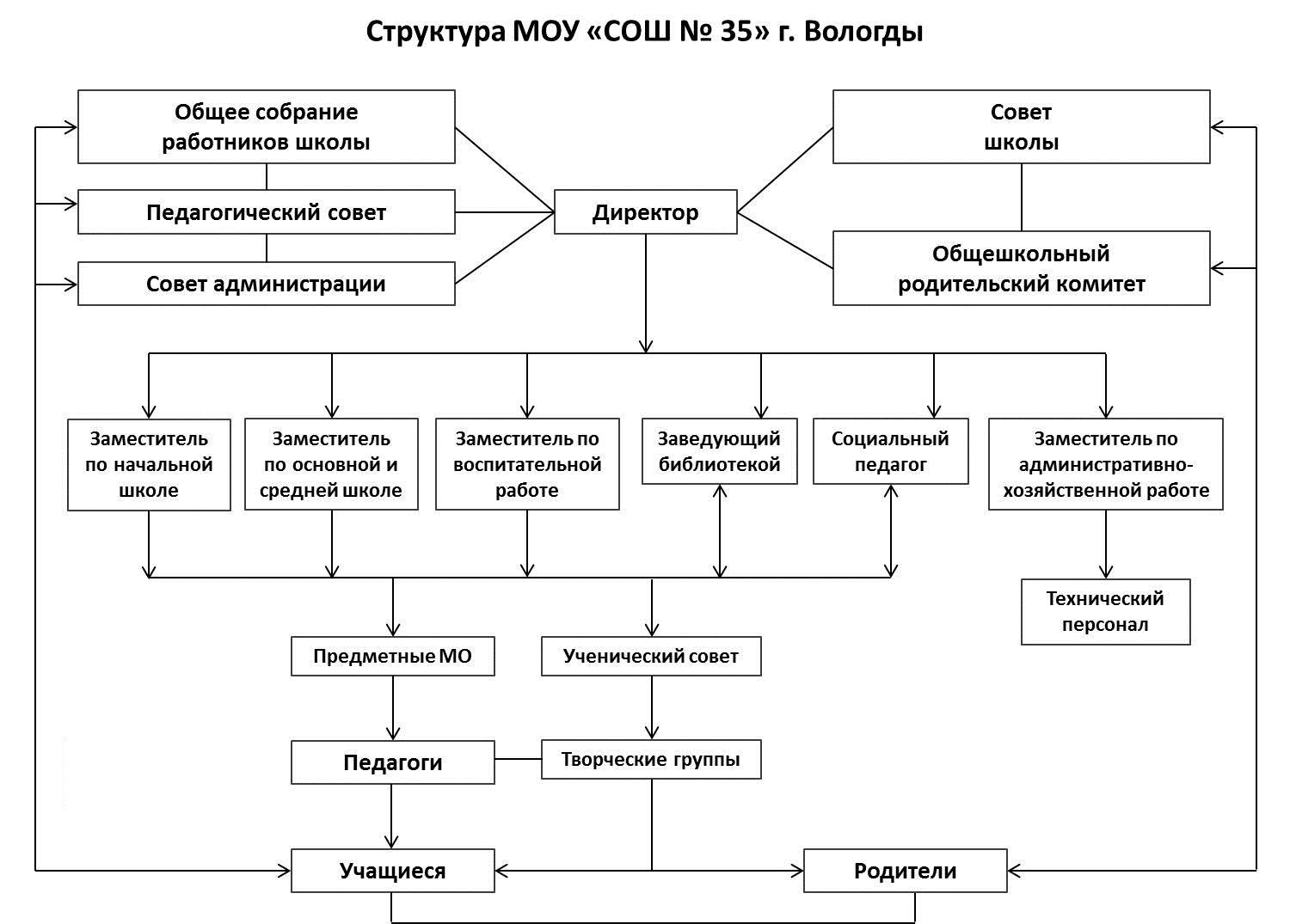 IV. Организация образовательного процесса1. Режим работы общеобразовательного учреждения:1.1. 5-дневная неделя: 1 – 10 классы,       1.2. Сменность занятий: 1 смена: 1–10 классы.1.3. Начало занятий: 08.30.	Окончание занятий: 14.35.1.4. Продолжительность урока:в 1-х классах: 1-е полугодие 35 минут, 2-е полугодие 40 минут; во 2-4 классах 40 минут; в 5-9 классах 40 минут; в 10-11 классах 40 минут.2. Максимальные величины образовательной нагрузки по учебному плану:3. Структура классов в зависимости от реализуемых общеобразовательных программ 4. Количество обучающихся в зависимости от структуры классов:5. Материально-технические условия организации образовательного процессаШкола обладает материально-технической базой, позволяющей успешно осуществлять образовательный процесс.Образовательный процесс осуществляется в 32 учебных кабинетах. Из них 15 – кабинеты начальной школы, 17 – основной и средней школы. Учебно-производственные мастерские (комбинированные слесарно-столярные), швейная мастерская, кулинария, музыкальный кабинет, актовый зал,  кабинет для танцев, тир для стрельбы из пневматического оружия.  На территории школы расположен спортивный городок.Для уроков информатики имеются один стационарный компьютерный кабинет  для организации уроков с применением ИКТ-технологий. В школе имеются технические средства обучения: мультимедийный проектор – 3 шт., компьютер – 19, интерактивный комплекс – 2 шт., оборудованные рабочие места администрации – 6, автоматизированное рабочее место библиотекаря – 1, кабинет социального педагога – 1, кабинет педагога – психолога – 1, кабинет педагога – логопеда – 1,  телевизор – 12, домашний кинотеатр – 1 ,  видеомагнитофон – 1, DVD-плеер – 10 , радиоузел – 1, интерактивная доска – 3, графический планшет – 3, ноутбук –  47, оборудование для студии анимационных фильмов – 1; цифровое учебно-лабораторное оборудование для одного учебного кабинета начальной школы (интерактивная доска, 16 ноутбуков, 15 цифровых микроскопов). В школе создан музейный комплекс «Малая родина», объединяющий 7  музеев: Музей космонавтики имени П.И. Беляева, «Русская изба», «Вологодский костюм», музей сказки «Жили-были», музей Ольги Фокиной, музей Николая Рубцова, музей «Вологда литературная». В школе хорошая библиотека с читальным залом на 22 места. Книжный фонд библиотеки составляет 30964 экземпляров. В том числе учебники – 11411 экз., отраслевая и художественная литература – 19553 экз. Количество единиц хранения на электронных носителях – 209. 100% учащихся обеспечены необходимыми учебниками и учебными пособиями. Библиотека оснащена техническими средствами, доступом в Интернет. Ведется электронный каталог, создана медиатека. Выполняется комплекс услуг по распечатке, сканированию и копированию информации. Для занятий спортом имеются большой и малый спортивные залы, оснащенные спортивным инвентарем и оборудованием. Горячее питание организовано для всех учащихся начальной школы, детей из малообеспеченных и многодетных семей из основной и средней школы  на бесплатной  основе в школьной столовой на 230 посадочных мест. Для учащихся основной и средней школы организовано горячее питание на платной основе, для желающих имеется буфет.Медицинское обслуживание учащихся осуществляют медицинский  работник – фельдшер, работающий по графику. Имеются медицинский, процедурный кабинеты. Кабинеты оборудованы в соответствии с требованиями для оказания первой медицинской помощи, лицензированы. Для психолого-педагогического сопровождения учащихся созданы кабинеты социального педагога и психолога.Оборудование учебных кабинетовV. Обеспечение общеобразовательных программ педагогическими кадрамиОбщие сведения о педагогических кадрах:Обеспеченность специалистами службы сопровождения:VI. Результативность образовательного процессаНачальное общее образование Итоги обучения выпускников 4 классов по общеобразовательной программе начального общего образования:2. Качество подготовки выпускников 4 классов по общеобразовательной программе начального общего образования по предметам: Основное общее образованиеИтоги обучения выпускников 9 классов по общеобразовательной программе основного общего образования:2. Качество подготовки выпускников 9 классов по общеобразовательной программе основного общего образования по предметам (ГИА проводилась только по русскому языку и математике)3. Распределение выпускников, завершивших обучение по общеобразовательной программе основного общего образования:Среднее общее образованиеИтоги обучения выпускников 11 классов по общеобразовательной программе среднего общего образования:2. Качество подготовки выпускников 11 классов по результатам государственной итоговой аттестации:3. Распределение выпускников, завершивших обучение по общеобразовательной программе среднего общего образования:VII. Воспитательная деятельность общеобразовательного учрежденияЦели и задачи  Цель: создание единого социально-образовательного и воспитательного пространства школы, направленного на совершенствование условий для формирования духовно-развитой, творческой, нравственно и физически здоровой личности, способной на сознательный выбор жизненной позиции, способной ориентироваться и адаптироваться в современном мире.Задачи воспитания: содействовать формированию благоприятного эмоционально-психологического и нравственного климата в школьном коллективе;апробировать моделируемые элементы воспитательной системы школы и новые формы внеклассной работы в жизнедеятельности школьного сообщества;формировать активную жизненную позицию, осуществлять личностное развитие школьников;совершенствовать условия для развития потребностей в самопознании, самовоспитании, саморазвитии и самоопределении на основе нравственных ценностей и ведущих жизненных ориентиров;воспитывать чувство гражданственности и приобщения к духовным ценностям малой Родины, своего Отечества;способствовать развитию творческой индивидуальности учащихся через органы самоуправления и систему дополнительного образования;пропагандировать здоровый образ жизни;формировать экологическую культуру;привлекать родительскую общественность к активному участию в организации учебно-воспитательного процесса в школе.1. Общие сведения о наличии работников, отвечающих за организацию воспитательной деятельности.2. Материально-техническое и методическое обеспечение воспитательной деятельности ОУ:3. Сведения о реализации приоритетных направлений воспитательной деятельности ОУ:4. Сведения о количестве проведенных общешкольных мероприятий с учащимися по направлениям развития личности в системе воспитательной деятельности ОУ за 2021 год:Научно-исследовательская работа учащихся за 2021 год:наличие научного общества учащихся (НОУ): +кол-во школьных конференций, проведенных по линии НОУ: 2количество участников конференций НОУ: 95школьного уровня – 85	муниципального уровня – 5регионального уровня – 55. Организация внеурочной деятельности6. Сведения о занятости обучающихся во внеурочной деятельности:7. Сведения об обучающихся асоциального поведения:VIII. Обеспечение условий безопасности участников образовательного процесса в общеобразовательном учрежденииIX. Достижения обучающихся1. Сведения об участии обучающихся по общеобразовательным программам в фестивалях, смотрах, конкурсах за три года:2. Достижения обучающихся в конкурсах и соревнованияхX. Показатели деятельности МОУ «СОШ № 35» за 2021 год№ п/пОбразовательная программаОбразовательная программаОбразовательная программа№ п/пУровеньНаправленность (наименование ОП)Вид (основная, дополнительная)1Начальное общее образованиеОбщеобразовательная программа начального общего образованияОсновная2Основное общее образованиеОбщеобразовательная программа основного  общего образованияОсновная3Среднее общее образованиеОбщеобразовательная программа среднего общего образованияОсновнаяКлассыI уровеньобразованияI уровеньобразованияI уровеньобразованияI уровеньобразованияII уровеньобразованияII уровеньобразованияII уровеньобразованияII уровеньобразованияII уровеньобразованияIII уровень образованияIII уровень образованияКлассы1234567891011Общеобразовательные классы21232323293032333333Коррекционные классы (Вариант 7.2)2121--Структура классовКоличество классов по уровням  образованияКоличество классов по уровням  образованияКоличество классов по уровням  образованияКоличество классов по уровням  образованияКоличество классов по уровням  образованияКоличество классов по уровням  образованияКоличество классов по уровням  образованияКоличество классов по уровням  образованияКоличество классов по уровням  образованияКоличество классов по уровням  образованияКоличество классов по уровням  образованияСтруктура классовI уровеньI уровеньI уровеньI уровеньII уровеньII уровеньII уровеньII уровеньII уровеньIII уровеньIII уровеньСтруктура классов1234567891011Всего классов5433433331Общеобразовательные классы4333433331Коррекционные классы (Вариант 7.2)11Структура классовКоличество обучающихсяпо уровням образованияКоличество обучающихсяпо уровням образованияКоличество обучающихсяпо уровням образованияКоличество обучающихсяпо уровням образованияКоличество обучающихсяпо уровням образованияКоличество обучающихсяпо уровням образованияКоличество обучающихсяпо уровням образованияКоличество обучающихсяпо уровням образованияКоличество обучающихсяпо уровням образованияКоличество обучающихсяпо уровням образованияКоличество обучающихсяпо уровням образованияСтруктура классовI уровеньI уровеньI уровеньI уровеньII уровеньII уровеньII уровеньII уровеньII уровеньIII уровеньIII уровеньСтруктура классов12      3       4   567     8910      11Всего12610899871097369817213Общеобразовательные классы 1169699871097369817213Коррекционные классы (Вариант 7.2)1012Перечень учебных предметов в соответствии с учебным планом образовательной программыКабинетПеречень оборудованияКоличество используемого оборудованияКабинеты начальных классовКомпьютерТелевизорПлейер DVDИнтерактивная доскаНоутбукЦифровой микроскоп
МФУ 9106119153Русский язык, литература7КомпьютерТелевизор ЖКПлейер DVD111Русский язык, литература10Ноутбук1Русский язык, литература3Ноутбук1Русский язык, литература11КомпьютерТелевизор ЖК11Иностранный язык16КомпьютерТелевизор ЖКПлейер DVD111Иностранный язык35Ноутбук1Математика12Компьютер 1 Математика14Ноутбуки Интерактивный комплексМФУ1611Информатика26Компьютер учителяИнтерактивная доскаНоутбукиПроекторМФУ Интерактивный комплекс Планшет 1116 11 1 1 Химия2Компьютер Интерактивная доскаПроекторПланшетОверхед11111История13НоутбукМФУ11Обществознание13НоутбукМФУ11История9Ноутбук1География15КомпьютерТелевизор ЖКПлейер DVD111Биология8КомпьютерТелевизор ЖКПлейер DVD111МузыкаАктовый залКомпьютерПлейер  DVDСинтезаторПианиноТелевизор11111Изобразительное искусство Кабинет технологииКомпьютер1ТехнологияКабинет кулинарииХолодильникЭлектроплитыСтолы кухонныеСтолыСтульяПосуда122412Швейная мастерскаяКомпьютерШвейная машина электрическаяШвейная машина ручнаяСтолы  для раскрояПартыСтульяДоска гладильная13347151Столярная и слесарная мастерскаяСтанок сверлильныйСтанок токарный по деревуВерстак комбинированныйСтанок сверлильный Корвет Станок токарный Кратон 10002515111Физическая культураСпортивный залКозел гимнастическийПланка для прыжков в высотуКанат для лазанияМостик гимнастическийЩит баскетбольныйОбруч стальнойСкакалкиМяч волейбольныйМяч баскетбольныйЛыжиБотинкиЛыжные  палкиГантелиМассажная дорожкаМаты гимнастическиеСетка волейбольная11112112131163101705161Перечень общеобразовательных программОбразованиеОбразованиеОбразованиеОбразованиеОбразованиеОбразованиеКвалификацияКвалификацияКвалификацияИмеют ученое званиеПеречень общеобразовательных программВысшее педагогическоеВысшее непедагогическоеСреднеепедагогическоеСреднеепрофессиональноеНачальноепрофессиональноеСреднее общеевысшая категорияI категориябез категорииИмеют ученое званиеВсего по ОУ3517---181691Начального общего образования9-6---5731Основного, среднего  общего образования2611---1396-№Специалисты, сопровождающие образовательный процесс (педагог-психолог, социальный педагог, логопед, классный воспитатель, медицинский работник)Кол-воставокФактическое кол-во специалистовСтаж работы в должности1.Социальный педагог11162.Учитель-логопед2220/233.Учитель-дефектолог0,51204.Педагог-психолог1145.Педагог-организатор1136.Советник директора по воспитательной работе0,51-учащихся%Количество выпускников 4-х классов на начало учебного года110100Количество выпускников 4-х классов на конец учебного года108100Из них: переведены в 5 класс108100окончили на «4» и «5»5964из них награждены похвальным листом66оставлено на повторное обучение 00оставлено на повторное обучение по болезни00Количество учащихся, покинувших школу до завершения начального общего образования00Всего выпускниковПредметы учебногопланаКачество подготовкивыпускников по результатамгодовых контрольных работКачество подготовкивыпускников по результатамгодовых контрольных работРезультаты тестирования образовательных достижений обучающихся в рамках государственной аккредитацииРезультаты тестирования образовательных достижений обучающихся в рамках государственной аккредитацииКачество подготовки выпускников по результатамгодовых оценокКачество подготовки выпускников по результатамгодовых оценокВсего выпускниковПредметы учебногопланаУспева-емость(%)Качество обучен-ности (%)Успева-емость(%)Качество обученности (%)Успева-емость(%)Качество обучен-ности (%)108Русский язык10040108Родной (русский) язык10041108Литературное чтение10052108Литературное чтение на родном (русском) языке10051108Иностранный язык10030108Математика10041108Окружающий мир 10050108Музыка10087108Изобразительное искусство10090108Технология 10085108Физическая культура10066108Основы религиозных культур и светской этики100100108ЛВК10051108Средние значения100592020 уч. год2020 уч. годобучающиеся%Количество выпускников на начало учебного года73100Количество выпускников на конец учебного года73100Из них: допущено к государственной (итоговой) аттестации 71100не допущено к государственной (итоговой) аттестации22,7окончили 9 классов7197,2получили аттестат об основном общем образовании с отличием22,7награждены похвальной грамотой--окончили на «4» и «5»2433оставлено на повторное обучение по результатам государственной (итоговой) аттестации-0Всего выпуск-никовУчебные предметы Результатыэкзаменовв традиционной формеРезультатыэкзаменовв традиционной формеРезультаты  государственной итоговой аттестации в новой формеРезультаты  государственной итоговой аттестации в новой формеВсего выпуск-никовУчебные предметы Успеваемость (%)Качество обученности (%)Успеваемость (%)Качество обученности (%)57Русский язык100%67,6%57Математика 98,5%22,3%57Обществознание 57История 57География57Химия 57Информатика и ИКТ57Биология 57Литература 57Английский язык 57ФизикаКоличество выпускников 9 классаКоличество выпускников, продолживших образованиеКоличество выпускников, продолживших образованиеКоличество выпускников, продолживших образованиеКоличество выпускников, продолживших образованиеТрудоустройствоТрудоустройствоКоличество выпускников 9 класса10 кл.СПОвсего%всего%7326416792%68,2%обуч-ся%Количество выпускников на начало учебного года13100Количество выпускников на конец учебного года13100Из них:допущено к государственной (итоговой) аттестации13100не допущено к государственной (итоговой) аттестации00окончили 11 классов13100окончили на «4» и «5» 430,6Из них: - окончили с золотой медалью215,4             - окончили с серебряной медалью00награждены похвальной грамотой--окончили школу со справкой об уровне образования00Количество обучающихся, покинувших школу до завершения среднего (полного) общего образования00Всего выпускниковУчебные предметы Результаты  государственной итоговой аттестации в форме ЕГЭРезультаты  государственной итоговой аттестации в форме ЕГЭВсего выпускниковУчебные предметы Успеваемость (%)Средний тестовый балл13Русский 1007313Английский язык1008813Математика базовая--13Математика 1005813Обществознание 83,36013История 1005813Физика 1005113Химия --13Биология                                          -      -13География                                         --13Информатика                                    10065Кол-вовыпускников 11 кл.Кол-во выпускников, продолживших образованиеКол-во выпускников, продолживших образованиеКол-во выпускников, продолживших образованиеКол-во выпускников, продолживших образованиеКол-во выпускников, продолживших образованиеТрудоустройствоТрудоустройствоКол-вовыпускников 11 кл.ВУЗВУЗСПОвсего%всего%Кол-вовыпускников 11 кл.всегов том числе на бюджетной основеСПОвсего%всего%13871969,2431Занимаемая должностьКол-воОбразованиеОбразованиеОбразованиеКвалификацияКвалификацияКвалификацияКвалификацияПовышение квалификации по направлению деятельности (когда, где, название курсов)Занимаемая должностьКол-воВысшееСреднее  проф.Среднее общееВысшая категорияI категорияСоответствиеБез категории Повышение квалификации по направлению деятельности (когда, где, название курсов)Заместитель директора по воспитательной работе111АОУ ВО ДПО «Вологодский институт развития образования». 23.05.2020 г.«Управление воспитательной и профилактической работой в общеобразовательной организации»АОУ ВО ДПО «Вологодский институт развития образования» 2021 г.«Командное управление воспитательным процессом в общеобразовательной организации» 24.12.2021 г.Педагог дополнительного образования111АОУ ВО ДПО «Вологодский институт развития образования». 04.11.2016.«Психолого-педагогические основы сопровождения детей в условиях дополнительного образования»Классный руководитель34277-181411ФГБОУ ВО ЧГУ «Тьюторство и волонтерство в инклюзии» 25.12. 2020АОУ ВО ДПО «Вологодский институт развития образования» 2021 г.«Командное управление воспитательным процессом в общеобразовательной организации» 24.12.2021 г.Социальный педагог111АОУ ВО ДПО «Вологодский институт развития образования». 07.12.2016 г.«Работа с учащимися с ОВЗ по ФГОС»Педагог-психолог111АОУ ВО ДПО «Вологодский институт развития образования» 2019 г.«Использование ресурсов сенсорной комнаты в общеобразовательной организации»ФГБОУ ВО ЧГУ «Тьюторство и волонтерство в инклюзии» 25.12. 2020.Педагог-организатор111ВоГУ «Куратор волонтерской группы» 26.11.2020Советник директора по воспитательной работе111АОУ ВО ДПО «Вологодский институт развития образования» 2021 г.«Командное управление воспитательным процессом в общеобразовательной организации» 24.12.2021 г.Направления воспитательной работы (информация по направлениям, которые реализуются в ОУ)  Оснащенность системы воспитательной работыОснащенность системы воспитательной работыОснащенность системы воспитательной работыОснащенность системы воспитательной работыОснащенность системы воспитательной работыКол-во мероприятий, проведенных ОУ выше школьного за учебный годНаправления воспитательной работы (информация по направлениям, которые реализуются в ОУ)  Наличие помещенийОборудование, технические средстваРазработанные программы, подпрограммы Методические пособия, методическая литература Методическая копилка, материалы мероприятий Кол-во мероприятий, проведенных ОУ выше школьного за учебный годДуховно-нравственноеУчебные кабинеты, актовый зал, библиотека, музей Н. Рубцова, музей О. Фокиной, Музей «Русская изба», Музей «Светлица», музей «Вологда литературная», музей сказок «Жили-были»Компьютеры, мультимедийные установки, медиатекаПрограмма духовно-нравственного развития и воспитания обучающихся;Программа воспитания и социализации (на все уровни образования)Журналы «Классный руководитель», «Справочник классного руководителя», «Воспитание школьников», «Воспитательная работа в школе», учебно-методические пособия по организации воспитательной работы в школеМетодические материалы (рекомендации и сценарии тематических кл. часов для разных возрастов), положения городских конкурсов «Вологда литературная», «По дорогам сказок», «Мир увлечений»; методические разработки участников городских конкурсов «Вологда литературная», «По дорогам сказок».Сценарии общешкольных мероприятий, праздников, материалы дискуссионной площадки к Беловским чтениям.5Спортивно-оздоровительное / здоровьесбере-гающее2 спортзала, танцевальный класс, спортивная площадка, школьный стадион.Спортинвентарь для занятий легкой атлетикой,гимнастикой, спортивными играми; укомплектованная лыжная базаПрограмма формирования культуры здорового и безопасного образа жизни;программа ДО Современная хореография;программы внеурочной деятельности «Спортивные игры», «Волейбол», «Футбол», «Баскетбол»Журналы «Классный руководитель», «Справочник классного руководителя», «Воспитание школьников», «Здоровье школьника», «Спорт в школе», учебно-методические пособия по организации воспитательной работы в школеМетодические материалы (рекомендации и сценарии тематических классных часов для разных возрастов), разработки спортивных игр, соревнований, эстафет.Разработки общешкольных Дней здоровья.0Гражданско-патриотическоеУчебные кабинеты (в том числе кабинет ОБЖ), актовый зал, спортзал, библиотека, музейный комплекс «Малая родина»Компьютеры, мультимедийные установки, электронные наглядные пособия, учебные (докумен-тальные и художественные) фильмы, электронные энциклопедии- Программа патриотического воспитания школьников; программы внеурочной деятельности «Истоки», программы внеурочной деятельности «Беляевцы Вологодчины», «Юные зарничники»Журналы «Классный руководитель», «Справочник классного руководителя», «Воспитание школьников», учебно-методические пособия по организации воспитательной работы в школе Методические материалы (рекомендации и сценарии тематических кл. часов для разных возрастов); методические разработки общешкольных мероприятий: линейки памяти, устный журнал «Блокадный хлеб», «День памяти воинов-интернационалистов»; Линейка памяти, посвящённая Дню борьбы с терроризмом; торжественное мероприятие, посвящённое Дню космонавтики, городская игра «Звёздный путь».и т.д.Исследовательские и творческие работы учащихся, участников Открытых Беляевских чтений.4Учебно-исследовательскоеУчебные кабинеты, актовый зал,  библиотека, музейный комплекс «Малая родина»Компьютеры, мульти-медийные установки, электронные энциклопедии- Программы внеурочной деятельности «Умники и умницы», Программа внеурочной проектной деятельности «Истоки», «Основы проектной исследовательской деятельности», «Азбука природы Вологодчины», Программа и тематический план общеобразовательной программы «Основы проектной деятельности».Журналы «Классный руководитель», «Справочник классного руководителя», «Воспитание школьников», учебно-методические пособия по организации учебно-воспитательного процесса в школеПоложение об индиви-дуальном итоговом проекте. Исследовательские работы школьников 1Профориентаци-онное, трудовоеУчебные кабинеты (в том числе кабинет домоводства, слесарная и столярная мастерские,библиотека, актовый зал)Компьютеры, мультимедийные установки, оборудование кабинетов домоводства (плиты, мойки холодильник) и мастерских (инструменты, станки)Программа воспитания и социализации;Программа внеурочной деятельности  «Волшебный мир театра», «Юный психолог», ЮИД, «Музейное дело», «Юные пожарные»Журналы «Классный руководитель», «Справочник классного руководителя», «Воспитание школьников», учебно-методические пособия по организации воспитательной работы в школеМетодические материалы к Уроку занятости, мультимедийные презентации и видеоролики, сценарии уроков и внеклассных мероприятий безопасности по дорожному движению и пожарной безопасности.-Культурно-массовое Учебные кабинеты, актовый зал, библиотека, спортзал, школьный стадион, музейный комплекс «Малая родина»Компьютеры, мульти-медийные установки, аудио-аппаратураПрограмма воспитания и социализации;- Программа духовно-нравственного развития и воспитания обучающихсяЖурналы «Классный руководитель», «Справочник классного руководителя», «Воспитание школь-ников», «Педсовет», «Последний звонок», «Начальная школа», «Завуч начальной школы», учебно-методические пособия по организации воспитательной работы в школеСценарии праздников, концертов к праздникам: День учителя, День Матери, Новый год, «Армейский экспресс», 8 марта, День Победы, Последний звонок, Прощание с начальной школой и др.-Художественно-эстетическоеУчебные кабинеты (в том числе кабинет ИЗО), актовый зал, помещение театральной студииКомпьютеры, муль-тимедийные установкиПрограмма воспитания и социализации;- Программа духовно-нравственного развития и воспитания обучающихся.Программа дополнительного образования «Современная хореография».Программы внеурочной деятельности «Ансамбль», «Хоровое пение», «Мир театра».Журналы «Классный руководитель», «Справочник классного руководителя», «Воспитание школьников», учебно-методические пособия по организации воспитательной работы в школе (в том числе по  организации дополнительного образования)Методические разработки музейных уроков, сценарии общешкольных конкурсов, праздников, концертов.-Приоритетное направлениеЦели и задачиСрок реализацииЭффективностьДуховно-нравственноеЦель: создание условий для становления и развития высоконравственного, ответственного, творческого, инициативного, компетентного гражданина России. Задачи: формировать основы гражданской идентичности: чувства сопричастности и гордости за свою Родину, уважения к истории и культуре народа; воспитывать в каждом ученике трудолюбие, уважение к правам и свободам человека, любовь к окружающей природе, Родине, семье; воспитывать нравственные качества личности, способствовать освоению ребенком основных социальных ролей, моральных и этических норм; приобщать к культурным традициям своего народа, общечеловеческим ценностям в условиях многонационального государства.2021-2022Реализуется программа воспитания школы. Модули: «Музейное дело», «Детские общественные объединения», «Работа с родителями», «Ключевые общешкольные дела».Урочная деятельность: уроки литературы, истории, биологии, окружающего мира, природоведения, истории и литературы Вологодского края, курс «Истоки».Внеурочная деятельность: - Программа внеурочной деятельности «Истоки», беседы, тематические классные часы, внеклассные мероприятия. - Посещение театров, кинотеатров, музеев, филармонии.- Участие учащихся в социальных акциях – «Цветущий город», «Город детства», «Письмо солдату», сбор гуманитарной помощи обществу защиты животных «Велес».Большинство обучающихся с уважением относятся к старшему поколению, к учащимся других национальностей, неравнодушны к социальным и жизненным проблемам. Школьники эмоционально отзывчивы на широкий круг явлений действительности и сферы искусства, на проявление творчества, на духовно-нравственные и нравственно-эстетические ценности; способны к пониманию, уважению и  сопереживанию по отношению к чувствам других людей, стремятся разделить свое эмоциональное состояние с другими, умеют адекватно выразить свои чувства. Количество  правонарушений снижается, наблюдаются доброжелательные отношения между обучающимися, педагогами и родителями, по результатам анкетирования учащиеся и родители удовлетворены школьной жизнью.Спортивно-оздоровительноеЦель: формирование знаний, установок, личностных ориентиров и норм поведения, обеспечивающих сохранение и укрепление физического и психологического здоровья как одного из ценностных составляющих, способствующих познавательному и эмоциональному развитию ребенка, опыту здорового и безопасного образа жизниЗадачи: сформировать представление о позитивных факторах, влияющих на здоровье;научить обучающихся делать осознанный выбор поступков, поведения, позволяющих сохранять и укреплять здоровье;научить выполнять правила личной гигиены и развить готовность самостоятельно поддерживать свое здоровье;сформировать представление о правильном (здоровом) питании, его режиме, структуре, полезных продуктах;сформировать представление о рациональной организации режима дня, учебы и отдыха, двигательной активности;дать представление о негативных факторах риска здоровью, о существовании и причинах возникновения зависимостей от табака, алкоголя, наркотиков и других ПАВ, их пагубном влиянии на здоровье;дать представление о влиянии позитивных и негативных эмоций на здоровье;сформировать навыки позитивного коммуникативного общения. 2021-2022Реализуется программа воспита-ния школы. Модуль «Профилактическая работа». Работает школьный спортивный клуб по утверждённому положению, календарному плану. Урочная деятельность – уроки физкультуры.Внеурочная деятельность: занятия по внеурочной деятельности «Волейбол», «Спортивные игры» «Баскетбол», «Футбол».Внеучебная деятельность:- проведение общешкольных Дней здоровья, спартакиад, праздников и других активных мероприятий, направленных на пропаганду здорового образа жизни;- сотрудничество с учреждениями города (организация спортивных секций на базе школы);- участие и победы в городских соревнованиях в рамках Спартакиады школьников; - участие и победы в городских и областных спортивных соревнованиях. - проведение бесед, классных часов, диспутов по вопросам здорового образа жизни с приглашением специалистов.Обучающиеся школы принимают активное участие в спортивно-оздоровительной жизни школы. В школе организована учебная и внеучебная деятельность обучающихся, физкультурно-оздоровительная и профилактическая работа, реализуется просветительская работа с родителями. Особое внимание уделяется адаптации учащихся при поступлении в школу и переходе на следующую ступень обучения. Гражданско-патриотическоеЦель: воспитание гражданственности, патриотизма, уважения к традициям, правам, свободам и обязанностям человека. Задачи: воспитание у школьников любви и уважения к родному краю, подъем духовной и нравственной культуры подрастающего поколения,  создание условий для творчества детей, их гражданского становления и формирование активной жизненной позиции, приобщение учащихся к изучению героической истории Отечества, краеведческой и поисково- исследовательской деятельности, изучение и пропаганда национальных традиций, культуры.2021-2022Реализуется программа воспита-ния школы. Модули: «Музейное дело», «Детские общественные объединения», «Самоуправление»,  «Работа с родителями», «Ключевые общешкольные дела».Организация патриотического воспитания совершенствуется:- Воспитательная направленность урочной деятельности (уроки истории, обществознания, литературы, ОБЖ, музыки, литературы и истории  Вологодского края, курс «Истоки»).Внеурочная деятельность:- Внеурочные занятия по программе «Истоки», «Юные зарничники», ЮИД;- Работа детской патриотической организации «Беляевцы Вологодчины» и всероссийской организации «Юнармия»;- Работа школьного музейного комплекса «Малая Родина»;- Встречи с ветеранами, участниками боевых действий, с ликвидаторами аварий, военнослужащими, представителями военных университетов и т.д.;- Уроки мужества, тематические кл. часы, беседы;- Концерты для ветеранов; - Участие в «Клубе фронтовых друзей», в городской акции «Письмо солдату»;- Сотрудничество с в/ч № 49324 посёлка Федотово, с «Региональным советом ветеранов РЖД», с организацией «Крылатое братство», с организацией «Дети войны» и т.д.Участие и организация торжественных мероприятий, посвященных Дню космонавтики, Дню Победы,  памятным датам российской истории, возложение цветов к памятникам.Обучающиеся школы занимают активную жизненную позицию, испытывают потребности в познании культурно-исторических ценностей. Возросло количество патриотических мероприятий, повысился уровень их организации.Ступень образованияНаправления развития личностиНаправления развития личностиНаправления развития личностиНаправления развития личностиНаправления развития личностиНаправления развития личностиСтупень образованияСоциально-нравственноеСоциально-нравственноеОбщеинтеллектуальноеОбщеинтеллектуальноеОбщекультурноеОбщекультурноеСтупень образованияпланфактпланфактпланфактСтупень образованияI404015154444II565618185858III565620205858№п/пРуководительКлассНаправлениеНазвание кружкаКоличество часовФалина Наталья Михайловна1АОбщеинтеллектуальное«Умники и умницы»2 чФалина Наталья Михайловна1АОбщекультурное«Киноклуб»1 чФалина Наталья Михайловна1АСпортивно-оздоровительное«Подвижные игры»1 чСоколова Ирина Сергеевна1БОбщеинтеллектуальное«Умники и умницы»2 чСоколова Ирина Сергеевна1БОбщекультурное«Киноклуб»1 чСоколова Ирина Сергеевна1БСпортивно-оздоровительное«Подвижные игры»1 чМереуцаМарина Валерьевна1ВОбщеинтеллектуальное«Умники и умницы»2 чМереуцаМарина Валерьевна1ВОбщекультурное«Азбука истоков»1 чМереуцаМарина Валерьевна1ВСоциальное«Азбука здоровья»1 чПисарева Татьяна Владиславовна1ГОбщекультурное«Умелые ручки»1 чПисарева Татьяна Владиславовна1ГОбщеинтеллектуальное«Академия юных волшебников»1 чПисарева Татьяна Владиславовна1ГСоциальное«Азбука здоровья»1 чПисарева Татьяна Владиславовна1ГСпортивно-оздоровительное«Ритмика»1 чМатюшина Татьяна Павлиновна1ДОбщеинтеллектуальное«Умники и умницы»1 чМатюшина Татьяна Павлиновна1ДОбщекультурное«Волшебный карандаш»1 чМатюшина Татьяна Павлиновна1ДОбщекультурное«Умелые ручки»1 чМатюшина Татьяна Павлиновна1ДСпортивно-оздоровительное«Ритмика»1 чТупикина Ольга Фридриховна2АОбщеинтеллектуальное«Умники и умницы»2 чТупикина Ольга Фридриховна2АОбщеинтеллектуальное«Учись учиться»1 чСлюсарь Татьяна Ивановна2БОбщеинтеллектуальное«Умники и умницы»2 чСлюсарь Татьяна Ивановна2БСоциальное«Учись учиться»2 чИванова Наталья Сергеевна2ВОбщеинтеллектуальное«Умники и умницы»1 чИванова Наталья Сергеевна2ВОбщеинтеллектуальное«Учись учиться»2 чИванова Наталья Сергеевна2ВСпортивно-оздоровительное«Пионербол»1 чИванова Наталья Сергеевна2ВОбщекультурное«Волшебный мир оригами»1 чГоловлева Оксана Игоревна3АОбщеинтеллектуальное«Умники и умницы»1 чГоловлева Оксана Игоревна3АОбщеинтеллектуальное«Учусь создавать проект»1 чГоловлева Оксана Игоревна3АОбщеинтеллектуальное«Мир книг»1 чГоловлева Оксана Игоревна3АДуховно-нравственное«Истоки»1 чГоловлева Оксана Игоревна3АСпортивно-оздоровительное«Пионербол»1 чПетрова Ольга Владимировна3БОбщеинтеллектуальное«Умники и умницы»2 чПетрова Ольга Владимировна3БДуховно-нравственное«Истоки»1 чАзизова Елена Константиновна3ВОбщеинтеллектуальное«Умники и умницы»2 чАзизова Елена Константиновна3ВДуховно-нравственное«Истоки»1 чАзизова Елена Константиновна3ВОбщекультурное«Мы раскрасим целый свет»1 чАзизова Елена Константиновна3ВСпортивно-оздоровительное«Пионербол»1 чЧерткова Марина Алексеевна4АОбщеинтеллектуальное«Умники и умницы»1 чЧерткова Марина Алексеевна4АОбщеинтеллектуальное«Учусь создавать проект»1 чЧерткова Марина Алексеевна4АОбщеинтеллектуальное«Олимпусик»1 чНемцова Татьяна Геннадьевна4БОбщеинтеллектуальное«Умники и умницы»2 чНемцова Татьяна Геннадьевна4БОбщеинтеллектуальное«Учусь создавать проект»1 чСоколова Людмила Христофоровна4ВОбщеинтеллектуальное«Умники и умницы»1 чСоколова Людмила Христофоровна4ВОбщеинтеллектуальное«Учусь создавать проект»1 чСоколова Людмила Христофоровна4ВСоциальное«Азбука здоровья»1 чИпатова  Светлана Николаевна4ГОбщеинтеллектуальное«Учусь создавать проект»1 чИпатова  Светлана Николаевна4ГДуховно-нравственное«Истоки»1 чЗайцева Вероника Алексеевна1АСоциальное«Гармония»1 чЗайцева Вероника Алексеевна1БСоциальное«Гармония»1 чЗайцева Вероника Алексеевна4АСоциальное«Гармония»1 чЗайцева Вероника Алексеевна4БСоциальное«Гармония»1 чЗайцева Вероника Алексеевна4ВСоциальное«Гармония»1 чЗайцева Вероника Алексеевна4ГСоциальное«Гармония»1 чКомина ТатьянаПолиэктовна2АСпортивно-оздоровительное«Пионербол»1 чКомина ТатьянаПолиэктовна3БСпортивно-оздоровительное«Пионербол»1 чКомина ТатьянаПолиэктовна4АСпортивно-оздоровительное«Футбол»1 чКомина ТатьянаПолиэктовна4ВСпортивно-оздоровительное«Футбол»1 чКомина ТатьянаПолиэктовна4ГСпортивно-оздоровительное«Футбол»1 чПетрова Наталья Михайловна1ВДуховно-нравственное«Хоровое пение»1 чПетрова Наталья Михайловна2АДуховно-нравственное«Хоровое пение»1 чПетрова Наталья Михайловна2БДуховно-нравственное«Хоровое пение»1 чПетрова Наталья Михайловна3БДуховно-нравственное«Хоровое пение»1 чПетрова Наталья Михайловна4БДуховно-нравственное«Хоровое пение»1 чПетрова Наталья Михайловна4ГДуховно-нравственное«Хоровое пение»1 ч19.КузьминаГалина Ивановна9БОбщеинтеллектуальное«Секреты языка»1 ч19.КузьминаГалина Ивановна9ВОбщеинтеллектуальное«Секреты языка»1 ч20.СопегинаИрина Николаевна6АОбщеинтеллектуальное«Секреты языка»1 ч20.СопегинаИрина Николаевна5ВОбщеинтеллектуальное«Секреты языка»1 ч20.СопегинаИрина Николаевна9АОбщеинтеллектуальное«Язык и культура речи»1 ч21.БеловаНаталия Владимировна6БОбщеинтеллектуальное«Формула правильного питания»1 ч22.Соболева Александра Серафимовна9АСоциальное«Человек и общество»1 ч22.Соболева Александра Серафимовна9ВСоциальное«Человек и общество»1 ч23.ПановаОльга Петровна9БСоциальное«Проектная и исследовательская деятельность»1 ч23.ПановаОльга Петровна6ГОбщекультурное«Хоровое пение»2 ч23.ПановаОльга Петровна10Общекультурное«Жизнь ученических сообществ»1 ч24.ГорбатюкИван Иванович6АСпортивно-оздоровительное«Волейбол»1 ч24.ГорбатюкИван Иванович6БСпортивно-оздоровительное«Волейбол»1 ч24.ГорбатюкИван Иванович6ВСпортивно-оздоровительное«Волейбол»1 ч24.ГорбатюкИван Иванович6ГСпортивно-оздоровительное«Волейбол»1 ч24.ГорбатюкИван Иванович7АСпортивно-оздоровительное«Волейбол»1 ч24.ГорбатюкИван Иванович7БСпортивно-оздоровительное«Волейбол»1 ч24.ГорбатюкИван Иванович7ВСпортивно-оздоровительное«Волейбол»1 ч24.ГорбатюкИван Иванович8БСпортивно-оздоровительное«Волейбол»1 ч24.ГорбатюкИван Иванович8ВСпортивно-оздоровительное«Волейбол»1 ч24.ГорбатюкИван Иванович9АСпортивно-оздоровительное«Волейбол»1 ч24.ГорбатюкИван Иванович9БСпортивно-оздоровительное«Волейбол»1 ч24.ГорбатюкИван Иванович9ВСпортивно-оздоровительное«Волейбол»1 ч24.ГорбатюкИван Иванович11Спортивно-оздоровительное«Волейбол»1 ч25.Беляева Людмила Александровна5ВОбщеинтеллектуальное«Наглядная геометрия»1 ч26.Паничева Елена Валентиновна5ВСоциальное «Основы проектной деятельности»1 ч27.Синельщикова Наталья Юрьевна8В          Социальное«Исследовательская и проектная деятельность»2 ч28.Борецкая Светлана Анатольевна5АСоциальное«ЮИД»1 ч28.Борецкая Светлана Анатольевна5БСоциальное «Юные пожарные»1 ч28.Борецкая Светлана Анатольевна6бСоциальное«ЮИД»1 ч28.Борецкая Светлана Анатольевна7АДуховно-нравственное«Беляевцы Вологодчины»1 ч29.Зайцева Вероника Алексеевна5ДСоциальное«Я – пятиклассник»1 ч29.Зайцева Вероника Алексеевна8ВСоциальное«Умеем выбирать»1 ч29.Зайцева Вероника Алексеевна9АСоциальное«Проектная деятельность»1 ч30.Тележенко Дмитрий Павлович8АСоциальное«Проектная деятельность»1 ч31.Головлева Оксана Игоревна6ВДуховно-нравственное«Музейное дело»1 ч31.Головлева Оксана Игоревна6ГДуховно-нравственное«Музейное дело»1 ч32.Цветкова Елена Юрьевна8БОбщеинтеллектуальное«Проектная деятельность»1 ч33.Горшенин Константин Сергеевич5гОбщеинтеллектуальное«Занимательная история»1 чПоказатели участиядетей во внеурочной деятельности2019 год2019 год2020 год2020 год2021 год2021 годПоказатели участиядетей во внеурочной деятельностиКоличество участников% от общего     числа обуч-сяКоличество участников% от общего     числа обуч-сяКоличество участников% от об-щего     числа обуч-сяПолучение дополнительных образовательных услуг: в школе вне школы21712726%15%23216329%21%80018690%21%Занятия в спортивных секциях:в школевне школы35013443%16%37813648%17%44615450%18%Участие в детских и юношеских объединениях:в школевне школы1404017%5%1102414%3%1331715%2%Уровень образо-ванияГодОбуч-ся, находящие-ся в «группе риска», состоящие на учете в ОУОбуч-ся, состоя-щие на учете в КДН(%)Обуч-ся, состоящие на учете нарколога (%)Направлены в специальные ОУ для детей с девиантным поведением (%)Исключены из ОУ за грубые и неоднократные нарушения Устава (%)Осуждены за право-нарушения  (%)I2019 год10,3%0%0%0%0%0%I2020 год10,3%0%0%0%0%0%I2021 год40,1%40,1%0%0%0%0%II2019 год91%50,5%0%0%0%0%II2020 год30,9%10,1%0%0%0%0%II2021 год40,9%10,2%0%0%0%0%III2019 год00%0%0%0%0%III2020 год00%0%0%0%0%III2021 год00%0%0%0%0%№Показатели условий обеспечения безопасности участников образовательного процесса в ОУСодержание показателяСодержание показателяСодержание показателяСодержание показателя№Показатели условий обеспечения безопасности участников образовательного процесса в ОУ2017/2018уч. год2018/2019уч. год2019/2020 уч. год2020/2021 уч. год1.Количество случаев травматизма обучающихся  во время пребывания в школе 104402.Количество случаев пищевых отравлений обучающихся в школьных столовых00003.Количество чрезвычайных ситуаций (пожар, нарушение систем обеспечения в школе)00004.Количество вынесенных предписаний со стороны органов противопожарной безопасности, органов Роспотребнадзора, инспекции по охране труда 110115.Доступность медицинской помощи в ОУ (наличие медицинского кабинета, оборудования, медицинских работников в соответствии с установленными штатами)  Медицинский кабинет,  медицинское оборудование, медицинский работник (фельдшер) Медицинский кабинет,  медицинское оборудование, медицинский работник (фельдшер) Медицинский кабинет,  медицинское оборудование, медицинский работник (фельдшер) Медицинский кабинет,  медицинское оборудование, медицинский работник (фельдшер) 6.Знакомство обучающихся с правилами техники безопасности  ОзнакомленыОзнакомленыОзнакомленыОзнакомленыГодМуниципальный уровень (количество участников)Региональный уровень(количество участников)Всероссийский уровень(количество участников)Международный уровень(количество участников)201962446902782020640672404320216642892180ГодМуниципальный уровень(количество победителей)Региональный уровень(количество победителей)Всероссийский уровень (количество победителей)Международный уровень (количество победителей)201910463742020110122243202116732854№ п/п ПоказателиЕдиница измерения1. Образовательная деятельность 1.2 Численность учащихся по образовательной программе начального общего образования 400 человек1.3 Численность учащихся по образовательной программе основного общего образования 404 человека 1.4 Численность учащихся по образовательной программе среднего общего образования 13 человек1.5 Численность/удельный вес численности учащихся, успевающих на «4» и «5» по результатам промежуточной аттестации, в общей численности учащихся                                                 210 человек 1.6 Средний балл государственной итоговой аттестации выпускников 9 класса по русскому языку 25 баллов1.7 Средний балл государственной итоговой аттестации выпускников 9 класса по математике 12 баллов1.8 Средний балл единого государственного экзамена выпускников 11 класса по русскому языку 73 балла1.9 Средний балл единого государственного экзамена выпускников 11 класса по математике 64 балла1.10 Численность/удельный вес численности выпускников 9 класса, получивших неудовлетворительные результаты на государственной итоговой аттестации по русскому языку, в общей численности выпускников 9 класса 0/01.11 Численность/удельный вес численности выпускников 9 класса, получивших неудовлетворительные результаты на государственной итоговой аттестации по математике, в общей численности выпускников 9 класса 0/01.12 Численность/удельный вес численности выпускников 11 класса, получивших результаты ниже установленного минимального количества баллов единого государственного экзамена по русскому языку, в общей численности выпускников 11 класса 0/0 1.13 Численность/удельный вес численности выпускников 11 класса, получивших результаты ниже установленного минимального количества баллов единого государственного экзамена по математике, в общей численности выпускников 11 класса 0/0 1.14 Численность/удельный вес численности выпускников 9 класса, не получивших аттестаты об основном общем образовании, в общей численности выпускников 9 класса 0/01.15 Численность/удельный вес численности выпускников 11 класса, не получивших аттестаты о среднем общем образовании, в общей численности выпускников 11 класса 0/0 1.16 Численность/удельный вес численности выпускников 9 класса, получивших аттестаты об основном общем образовании с отличием, в общей численности выпускников 9 класса 2/71 / 2,8%1.17 Численность/удельный вес численности выпускников 11 класса, получивших аттестаты о среднем общем образовании с отличием, в общей численности выпускников 11 класса 2/13 / 15,3%1.18 Численность/удельный вес численности учащихся, принявших участие в различных олимпиадах, смотрах, конкурсах, в общей численности учащихся 964 / 108,3% 1.19 Численность/удельный вес численности учащихся-победителей и призеров олимпиад, смотров, конкурсов, в общей численности учащихся, в том числе: 252 / 28,3% 1.19.1 Регионального уровня 3 человека / 1%1.19.2 Федерального уровня 28 человек / 11,1 %1.19.3 Международного уровня 54 человека / 21,4%1.20 Численность/удельный вес численности учащихся, получающих образование с углубленным изучением отдельных учебных предметов, в общей численности учащихся 13 человек / 1,6%1.21 Численность/удельный вес численности учащихся, получающих образование в рамках профильного обучения, в общей численности учащихся 13 человек / 1,6%1.22 Численность/удельный вес численности обучающихся с применением дистанционных образовательных технологий, электронного обучения, в общей численности учащихся 0/0 1.23 Численность/удельный вес численности учащихся в рамках сетевой формы реализации образовательных программ, в общей численности учащихся 0/0 1.24 Общая численность педагогических работников, в том числе: 52 человека1.25 Численность/удельный вес численности педагогических работников, имеющих высшее образование, в общей численности педагогических работников 44 человека / 85%1.26 Численность/удельный вес численности педагогических работников, имеющих высшее образование педагогической направленности (профиля), в общей численности педагогических работников 43 человека / 83%1.27 Численность/удельный вес численности педагогических работников, имеющих среднее профессиональное образование, в общей численности педагогических работников 8 человек / 15% 1.28 Численность/удельный вес численности педагогических работников, имеющих среднее профессиональное образование педагогической направленности (профиля), в общей численности педагогических работников 8 человек / 15%1.29 Численность/удельный вес численности педагогических работников, которым по результатам аттестации присвоена квалификационная категория в общей численности педагогических работников, в том числе: 40 человек / 77%1.29.1 Высшая 21 человек / 40%1.29.2 Первая 19 человек / 37% 1.30 Численность/удельный вес численности педагогических работников в общей численности педагогических работников, педагогический стаж работы которых составляет: 1.30.1 До 5 лет 10 человек / 19%1.30.2 Свыше 30 лет 9 человек / 17%1.31 Численность/удельный вес численности педагогических работников в общей численности педагогических работников в возрасте до 30 лет 8 человек / 15%1.32 Численность/удельный вес численности педагогических работников в общей численности педагогических работников в возрасте от 55 лет 13 человек / 25%1.33 Численность/удельный вес численности педагогических и административно-хозяйственных работников, прошедших за последние 5 лет повышение квалификации/профессиональную переподготовку по профилю педагогической деятельности или иной осуществляемой в образовательной организации деятельности, в общей численности педагогических и административно-хозяйственных работников 52 человека / 100% 1.34 Численность/удельный вес численности педагогических и административно-хозяйственных работников, прошедших повышение квалификации по применению в образовательном процессе федеральных государственных образовательных стандартов в общей численности педагогических и административно-хозяйственных работников 52 человека /100% 2. Инфраструктура 2.1 Количество компьютеров в расчете на одного учащегося 0,13 единиц 2.2 Количество экземпляров учебной и учебно-методической литературы из общего количества единиц хранения библиотечного фонда, состоящих на учете, в расчете на одного учащегося 15 экземпляров2.3 Наличие в образовательной организации системы электронного документооборота да 2.4 Наличие читального зала библиотеки, в том числе: да2.4.1 С обеспечением возможности работы на стационарных компьютерах или использования переносных компьютеров да 2.4.2 С медиатекойда 2.4.3 Оснащенного средствами сканирования и распознавания текстов да2.4.4 С выходом в Интернет с компьютеров, расположенных в помещении библиотеки да 2.4.5 С контролируемой распечаткой бумажных материалов да 2.5 Численность/удельный вес численности учащихся, которым обеспечена возможность пользоваться широкополосным Интернетом (не менее 2 Мб/с), в общей численности учащихся 302 человека / 37% 2.6 Общая площадь помещений, в которых осуществляется образовательная деятельность, в расчете на одного учащегося 3,1 кв.м.